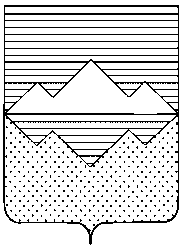 АДМИНИСТРАЦИЯСАТКИНСКОГО МУНИЦИПАЛЬНОГО РАЙОНАЧЕЛЯБИНСКОЙ ОБЛАСТИПОСТАНОВЛЕНИЕ25 мая  2023 года № 314г. СаткаО внесении изменений в постановление Администрации Саткинского муниципального района от 10.11.2022 № 838 «Об утверждении перечня главных администраторов доходов бюджета Саткинского муниципального района»На основании приказа Министерства финансов Российской Федерации от 17.05.2022 № 75н «Об утверждении кодов (перечней кодов) бюджетной классификации Российской Федерации на 2023 год (на 2023 год и на плановый период 2024 и 2025 годов)», в соответствии с пунктом 3.2 статьи 160.1, пунктом 4 статьи 160.2 Бюджетного кодекса Российской Федерации, Положением «О бюджетном процессе в Саткинском муниципальном районе в новой редакции», утвержденным решением Собрания депутатов Саткинского муниципального района от 18.05.2016 №93/11, руководствуясь Федеральным законом от 06.10.2003 №131-ФЗ «Об общих принципах организации местного самоуправления в Российской Федерации», Уставом Саткинского муниципального района, ПОСТАНОВЛЯЮ:Внести в Перечень главных администраторов доходов бюджета Саткинского муниципального района, утвержденный постановлением Администрации Саткинского муниципального района от 10.11.2022 № 838, следующие изменения:строки:исключить;дополнить строкамиОтделу организационной и контрольной работы Управления делами и организационной работы (Корочкина Н.П.) опубликовать настоящее постановление на официальном сайте Администрации Саткинского муниципального района.Настоящее постановление вступает в силу с момента подписания и применяется к правоотношениям, возникшим с 01.01.2023 года.Глава Саткинского муниципального района 				   А.А. Глазков«6011 17 15030 05 1000 150Инициативные платежи, зачисляемые в бюджеты муниципальных районов («Ремонт спортивного зала МБОУ "СОШ р.п.Межевой" ул.Советская,14»)6011 17 15030 05 2000 150Инициативные платежи, зачисляемые в бюджеты муниципальных районов («Ремонт спортивного зала МКОУ "СОШ р.п.Сулея" ул.Луговая,36»)6011 17 15030 05 3000 150Инициативные платежи, зачисляемые в бюджеты муниципальных районов («Благоустройство стадиона МАОУ "СОШ № 9" (1этап) г.Бакал,ул.Костылева,7»)6011 17 15030 05 4000 150Инициативные платежи, зачисляемые в бюджеты муниципальных районов («Благоустройство стадиона МКОУ "ООШ № 24" им.Г.И.Папышева" р.п.Бердяуш, ул.Пушкина,1а»)»«6011 17 15030 05 0001 150Инициативные платежи, зачисляемые в бюджеты муниципальных районов («Ремонт спортивного зала МБОУ "СОШ р.п.Межевой" ул.Советская,14»)6011 17 15030 05 0002 150Инициативные платежи, зачисляемые в бюджеты муниципальных районов («Ремонт спортивного зала МКОУ "СОШ р.п.Сулея" ул.Луговая,36»)6011 17 15030 05 0003 150Инициативные платежи, зачисляемые в бюджеты муниципальных районов («Благоустройство стадиона МАОУ "СОШ № 9" (1этап) г.Бакал,ул.Костылева,7»)6011 17 15030 05 0004 150Инициативные платежи, зачисляемые в бюджеты муниципальных районов («Благоустройство стадиона МКОУ "ООШ № 24" им.Г.И.Папышева" р.п.Бердяуш, ул.Пушкина,1а»)»6011 17 15030 05 2000 150Инициативные платежи, зачисляемые в бюджеты муниципальных районов («Ремонт спортивного зала МАОУ «СОШ №13» возврат за 2022 год)6011 17 15030 05 3000 150Инициативные платежи, зачисляемые в бюджеты муниципальных районов («Благоустройство стадиона МАОУ «СОШ №11» возврат за 2022 год)8752 02 20300 05 0000 150Субсидии бюджетам муниципальных районов на обеспечение мероприятий по модернизации систем коммунальной инфраструктуры за счет средств, поступивших от публично-правовой компании "Фонд развития территорий"8752 02 20303 05 0000 150Субсидии бюджетам муниципальных районов на обеспечение мероприятий по модернизации систем коммунальной инфраструктуры за счет средств бюджетов